
Honors Math 3 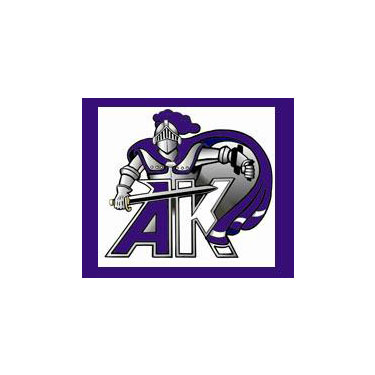 Mrs. Burch Room C214Welcome to Math 3!  Math 3 continues students’ study of advanced algebraic concepts including functions, polynomials, rational expressions, logarithms, trigonometry and geometry. For honors only: an extra half-quality point. Upon completing this course, a state final exam will be administered.Course Objectives: Unit 1: Intro to Algebra and FunctionsUnit 2: Exponential & Logarithmic FunctionsUnit 3: Polynomial FunctionsUnit 4: Rational Expressions, Equations, and FunctionsUnit 5: Modeling with Geometry  Unit 6: Circles  Unit 7: Trigonometry   Unit 8: Statistics  Classroom Rules:[1]  Respect yourself and your future.[2]  Respect your fellow students and their right to learn.[3]  Respect your teacher.[4]  Respect your school’s property and community.Materials:           3 Ring Notebook (2 inches or larger)8 dividers to be labeled Units 1-8 Notebook and Graph Paper Pencils or erasable pensDifferent colored pens and highlightersIndex Cards (3”x5”) for studyingGraphing Calculator: Any TI-83 or 84 model.*I always appreciate materials for the classroom like colored or white printer paper, tissues, AAA batteries, etc.*Extra HelpIf you need extra help, I will be available from 6:55-7:20 EVERY DAY and most Monday, Tuesday, and Thursday afternoons from 2:30 – 3:00 in my room. In addition, feel free to email me with any questions.Cheating/Honor Code:Cheating will NOT be tolerated.  The consequences are as follows: referral to administration, student will receive a grade of ZERO, student will NOT be eligible for a retest.Graded Work:Classwork and homework will be submitted digitally as a working portfolio by the midnight before an assessment and will be evaluated for organization, completion, and reflection. See links on Canvas for more details.If you are absent, you will want to get caught up as soon as possible as material builds. Tests will be given throughout the semester and all units are subject to any test.  If you are absent on the day of the test, you must have a parent e-mail detailing the reason you were absent, and you will take the test afterschool within five school days. Otherwise you will receive a zero.Quarter 1 Grades will be as follows: Formal Assignments 60%, Informal Assignments 20%, midterm 20%Quarter 2 Grades will be as follows: Formal Assignments 70%, Informal Assignments 30%Final Grades will be as follows: Quarter 1 40%, Quarter 2 40%, Final Exam 20%Website:  You may access my website from the Faculty link on the Ardrey Kell website: ashleyeburch.weebly.com.                     Daily course activities will be accessible through Canvas. Communication:  The best way to reach me is by e-mail: ashleye.burch@cms.k12.nc.us                                       Please sign up for Mrs. Burch’s Remind by texting @c2hg7ad to the number 81010.I look forward to working with you throughout the semester to deepen your mathematical knowledge!Mrs. Burch